LISBOA Y MADRID 2023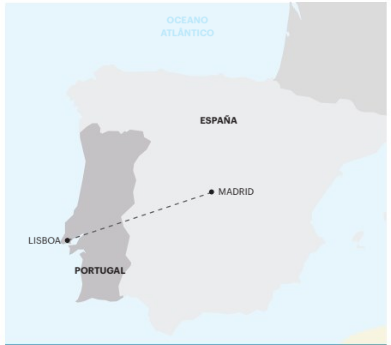 7 días de viajeSALIDAS:2023:Mayo: 16 Julio: 11Septiembre: 5 Octubre: 3Noviembre: 14**importante: Fechas, itinerarios y precios pueden cambiar sin aviso previo.Para información actualizada, por favor consultar a www.americas-abreu.comITINERARIO1º Día - Llegada a LisboaLlegada al aeropuerto. Recepción y traslado al hotel (la mayoría de los hoteles en Europa solo aceptan la entrada después de las 2 pm). Tiempo libre y hospedaje. A las 7:30 pm, encuentro de bienvenida en el hotel con su guía Abreu.2º Día – LisboaPor la mañana visita de la ciudad, incluyendo el barrio histórico de Belem, donde se encuentran la Torre de Belem, el Monumento a los Descubrimientos, el Monasterio de los Jerónimos y la famosa Fábrica de los Pasteles de Belem. Tarde y noche libres para actividades personales, o para participar en nuestros tours opcionales. 3º Día – Lisboa Día completamente libre a disposición. Consulte los tours opcionales del día.4º Día – Lisboa Día completamente libre a disposición. Consulte los tours opcionales del día.5º Día – Lisboa > MadridViaje hacia Madrid donde llegaremos durante la tarde. Tiempo libre. 6º Día – MadridVisita panorámica guiada de Madrid, tarde y noche libres. Hable con su guía y participe en nuestras propuestas.7º Día – Salida desde MadridLos servicios del hotel terminan con el desayuno (la habitación puede permanecer ocupada hasta las 10 o las 12 de la mañana, según las reglas de cada hotel). Traslado de salida no incluido. Feliz viaje de regreso.SERVICIOS INCLUIDOS:6 Desayunos;Circuito en autobús de turismo;Traslado de llegada (el traslado solo se incluye si recibimos información de vuelo con más de 15 días de anticipación);Estancia en habitaciones dobles en los hoteles mencionados;Acompañamiento en todo el circuito por un guía bilingüe Abreu (español y portugués);Visitas de ciudad (incluidas) con guía local: Lisboa;Otras Ciudades y Locaciones comentadas por nuestro Guia: Madrid;Auriculares para mayor comodidad durante las visitas.SERVICIOS EXCLUÍDOS: Traslado de salida;Tasas hoteleras y de servicios;Cualquier cosa que no esté especificada correctamente en los "Servicios incluídos";TABLA DE PRECIOS:Precios por persona en USD - PARTE TERRESTRE: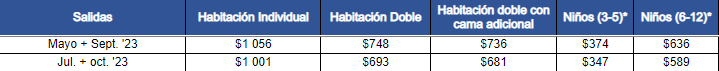 NUESTROS HOTELES PREVISTOS O SIMILARES:LISBOAVIP Executive Santa Iria ★★★★MADRIDHotel Puerta De Toledo ★★★NOTA IMPORTANTE:En salidas que coincidan con ferias o otros eventos especiales, la estadía podrá ser en otros hoteles y/o ciudades distintas de las indicadas en el itinerario.EXCURSIONES OPCIONALES 2023/2401 – Lisboa a Noche – 70€ Noche de Fado y folclore con cena típica.02 – Évora y Compras en Shopping Freeport – 45€ Visita a Évora, capital de la región de Alentejo y Ciudad Patrimonio de la Humanidad por la UNESCO. Parada con tiempo libre para ir de compras al Shopping Freeport en Alcochete. 03 – Nazaré y Fátima – 55€Excursión de día completo a Nazaré (famoso pueblo de pescadores) y al Santuario de Fátima. Almuerzo incluido. 04 – Toledo Esencial – 50€ Visita a la antigua capital de España, hoy Patrimonio Mundial (con entrada en la Catedral). 05 – Madrid a Noche – Opción con cena - 70€ Espectaculo de baile flamenco con cena y bebida. 06 – Madrid a Noche – Opción sin cena - 50€ Espectaculo de baile flamenco con bebida.NOTAS:- Abreu se reserva el derecho de ajustar los valores de estos tours cuando exista un incremento en el costo de losboletos y/u otros que lo justifiquen;- Su Guía estará a Su disposición para cualquier información sobre estas excursiones e indicará previamente los horarios de las mismas.- Para que los paseos puedan realizarse con la eficiencia que Ud. por cierto deseará, solicitamos que haga sus reservas con la antelación aconsejada.- Estas excursiones solo podrán tener lugar con un mínimo de pasajeros, variable según el paseo.